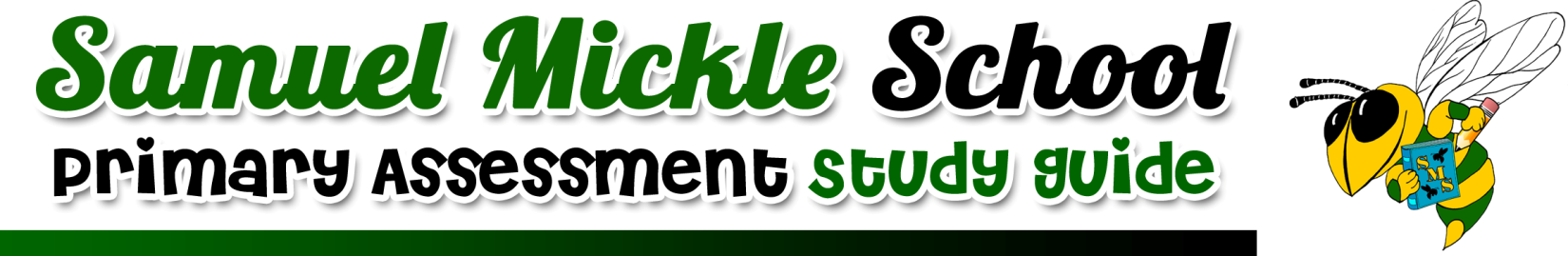 NAME:      SUBJECT: Literacy- Lesson 4SUBJECT: Literacy- Lesson 4TEST DATE: Monday, November 5th TEST DATE: Monday, November 5th IMPORTANT VOCABULARY WE NEED TO APPLY:experiments- carefully planned tests used to discover something unknown.improve- make something betteroperated- mean to work or run somethinginvention- something new that someone has createdprovided- given what is neededcause- the reason why something happneseffect0 the result or what happenedvisualize- using details from the text to create a picture in your mind
IMPORTANT CONCEPTS/SKILLS WE LEARNED:~Reading a text and identifying the cause and effect relationships using a graphic organizer~Using text details to visualize events and settings in a text~Using vocabulary words in context~Answering text dependent questions using the RACE strategy~Defining unfamiliar vocabulary words using context clues strategiesMATERIALS WE CAN USE TO STUDY:Reader;s NotebooksWrite-in ReaderRaz-KidsWorksheets completed in classMATERIALS WE CAN USE TO STUDY:Reader;s NotebooksWrite-in ReaderRaz-KidsWorksheets completed in classHOW WE STUDIED IN CLASS:Whole group instructionCenters/ Small group instructionReview activities HOW WE STUDIED IN CLASS:Whole group instructionCenters/ Small group instructionReview activities Samuel Mickle School Spiral Skills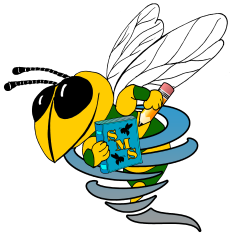 IMPORTANT CONCEPTS AND SKILLS WE WILL CONTINUE TO PRACTICE:Samuel Mickle School Spiral SkillsIMPORTANT CONCEPTS AND SKILLS WE WILL CONTINUE TO PRACTICE:Samuel Mickle School Spiral SkillsIMPORTANT CONCEPTS AND SKILLS WE WILL CONTINUE TO PRACTICE:Samuel Mickle School Spiral SkillsIMPORTANT CONCEPTS AND SKILLS WE WILL CONTINUE TO PRACTICE: